Контрольная работа №1 по математике в форме ГВЭ.Вариант 1.Часть 1Решите уравнение: 5х2-8х+3=0Упростите выражение: .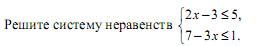 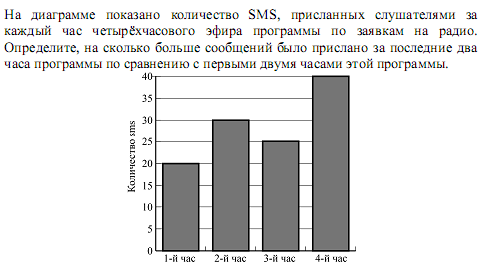 4. 5. Стоимость проезда в электричке составляет 184 рубля. Детям предоставляет скидка 75%. Сколько рублей будет стоить проезд в этой электричке для четырех взрослых и восьми детей?6. 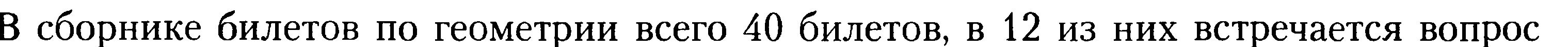 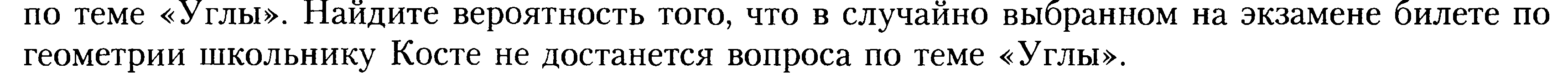 7.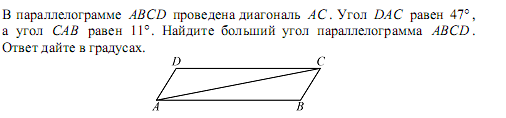 Часть 28. Решить уравнение :   х4-  5х2-6=09. Сократите дробь:   .10. Один из катетов прямоугольного треугольника на 5 см больше другого, а его площадь больше 75 см2. Какую длину может иметь больший катет?Контрольная работа №1 по математике в форме ГВЭ .Вариант 2.Часть 11.Решите уравнение: х2-3х-10=0Упростите выражение:  3.Решите систему неравенств:4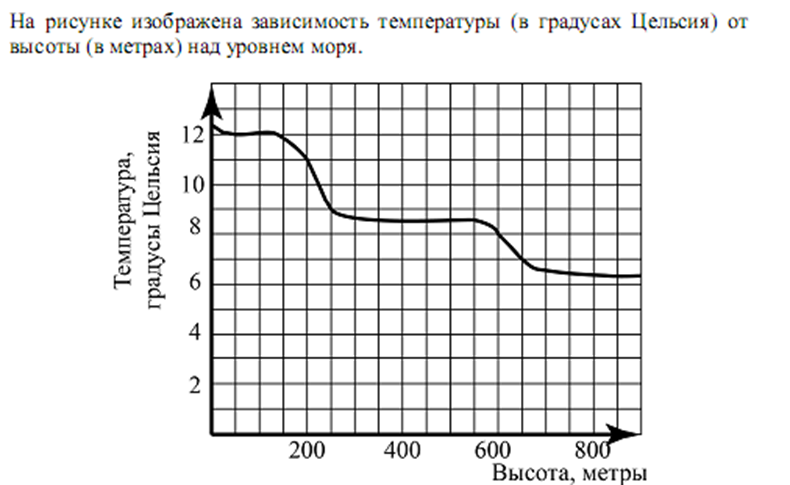 4.5.Подоходный налог составляет 13% от заработной платы. После удержания налога на доходы Павел Витальевич получил 6090 рублей. Сколько рублей составляет его зарплата?6.В каждой партии из 500 лампочек в среднем 3 бракованные. Найдите вероятность того, что наугад взятая лампочка из партии будет исправной.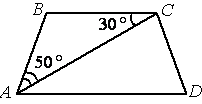 7. Найдите угол АDС равнобедренной трапеции ABCD, если диагональ АС образует с основанием ВС и боковой стороной АВ углы, равные 300 и 500  соответственно.Часть 28. Решить уравнение:      х4-х2-12=09.Сократите дробь:       .10.Один из катетов прямоугольного треугольника на 2 см больше другого, а его площадь меньше 60 см2. Какую длину может иметь больший катет?